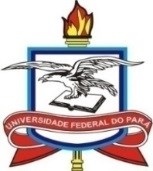 SERVIÇO PÚBLICO FEDERALUNIVERSIDADE FEDERAL DO PARÁPROCESSO SELETIVO SIMPLIFICADOCOMISSÃO DE HETEROIDENTIFICAÇÃOEDITAL Nº 1, DE 21 DE JANEIRO DE 2021Em cumprimento ao disposto no subitem 6.1 do Edital de Nº 45, de 07 de fevereiro de 2020 (Campus Universitário de Bragança, Tema: Psicologia da Educação), convocamos a candidata aprovada na condição de negro(a), autodeclarado(a) preto(a) ou pardo(a), que concorre a cargo com reserva de vagas para negros no Processo Seletivo Simplificado para contratação de Professor Substituto da Universidade Federal do Pará, para ENTREVISTA PRESENCIAL, conforme especificados a seguir.1	DA HETEROIDENTIFICAÇÃOA Comissão de Heteroidentificação utilizará exclusivamente o critério fenotípico para aferição da condição declarada pela seguinte candidata a ser entrevistada:2	DAS ENTREVISTAS2.1	A entrevista presencial será realizada em data, hora e local definidos a seguir:DATA: 02 de fevereiro de 2021.HORÁRIO: 09h às 10h, com chegada obrigatória no intervalo de 08h às 09h.LOCAL: Mirante do Rio – Sala 113 – 1º andar, localizado na Cidade Universitária “Prof. José da Silveira Netto” (Campus Básico da UFPA), Rua Augusto Correa Nº 01, Bairro: Guamá, Belém-Pará, CEP: 66075-900.2.2 Para a realização do procedimento de verificação da condição declarada para concorrer às vagas reservadas aos candidatos negros, serão adotadas as seguintes medidas de proteção para evitar a transmissão do novo Coronavírus:2.2.1 Ao chegar ao local da entrevista, a candidata inicialmente passará por verificação da temperatura corporal. Caso apresente temperatura corporal acima de 37,1°C, será encaminhado a uma sala de acolhimento especial, permanecendo neste recinto até o momento de sua entrevista. Na sequência, a candidata passará por processo individual de assepsia dos calçados em tapete específico e higienização das mãos com álcool em gel ou em solução (ambos a 70%). Somente após estes procedimentos, a candidata poderá se dirigir à sala de acolhimento portando o documento de identificação que informou no ato da sua inscrição no concurso. O documento apresentado deve ser original, com foto, sendo vedada a possibilidade de realização da entrevista com cópias de documentos, mesmo que autenticadas.2.2.2 A máscara utilizada pela candidata deverá estar em conformidade com as recomendações da OMS e da ANVISA.2.2.3 A candidata deve trazer máscara reserva, levando em consideração o tempo de deslocamento até a UFPA e de sua permanência na instituição até o término de sua entrevista.2.2.4 Embora a entrevista seja presencial, não haverá contato físico nem proximidade inferior a dois metros entre candidata e a equipe de organização da entrevista, bem como essa distância também será respeitada na sala em que serão realizados os procedimentos para fins de heteroidentificação.2.2.5 A candidata, se desejar, poderá levar água potável para consumo próprio acondicionada em recipiente adequado, considerando que não serão disponibilizados bebedouros pela UFPA.2.3 A candidata listada no subitem 1.1 deste edital deverá apresentar-se no local de entrevista, obrigatoriamente, utilizando máscara, que deve ser corretamente utilizada durante todo o tempo de sua permanência no âmbito da UFPA. 2.3.1 A banca de avaliação poderá solicitar a candidata que retire a máscara, por um curto período temporal, apenas para visualização e/ou verificação de características fenotípicas e, somente nesse caso, a candidata estará autorizado a retirar o objeto de prevenção ao novo Coronavírus.2.3.2 Não será permitida, sob qualquer pretexto, a entrada e/ou a permanência da candidata que não esteja fazendo o uso correto de máscara no âmbito da UFPA.2.4 Para efeito da verificação da veracidade da autodeclaração, na entrevista serão considerados, tão somente, os aspectos fenotípicos da candidata, os quais serão verificados obrigatoriamente com a presença da candidata.2.4.1 A Comissão avaliará se a candidata possui aspectos fenotípicos de pessoas de cor preta ou parda, pertencentes ao grupo de negros, de acordo com os critérios de raça e cor utilizados pela Fundação Instituto Brasileiro de Geografia e Estatística - IBGE. 2.5 Cada candidato será entrevistado individualmente pela Comissão de Heteroidentificação.2.6 O procedimento de heteroidentificação será filmado e sua gravação será utilizada na análise de eventuais recursos interpostos pelos candidatos. Parágrafo Único – O candidato que recusar a realização da filmagem do procedimento para fins de heteroidentificação, nos termos do caput, será eliminado do processo seletivo, dispensada a convocação suplementar de candidatos não habilitados.2.7 O resultado da entrevista será divulgado no endereço eletrônico http://www.progep.ufpa.br/progep/concurso.3	DOS CRITÉRIOS DE ELIMINAÇÃO3.1 A desobediência aos critérios e aos procedimentos inerentes a prevenção de contágio pelo novo Coronavírus constantes neste Edital implicará na eliminação da candidata na entrevista do Procedimento de Heteroidentificação.3.2 A candidata que não comparecer ao procedimento de heteroidentificação será eliminada do processo seletivo, dispensada a convocação suplementar de candidatos habilitados. 3.3 Será eliminada do processo seletivo a candidata cuja autodeclaração não for confirmada em procedimento de heteroidentificação, ainda que tenha obtido nota suficiente para aprovação na ampla concorrência e independentemente de alegação de boa-fé.4	DO RECURSO ADMINISTRATIVO4.1	A candidata que não for considerada preta ou parda após decisão da Comissão de Heteroidentificação, poderá recorrer da decisão em até 48 horas após a divulgação do resultado preliminar da entrevista.4.2	O recurso deverá ser encaminhado ao Centro de Processos Seletivos – CEPS/ UFPA, por meio do endereço eletrônico https://www.ceps.ufpa.br/atendimento, obedecendo ao prazo máximo definido no item 4.1.3.3	Não será aceita outra forma de interposição de recurso.Belém, 21 de fevereiro de 2021.A ComissãoORDEMNOME DO(A) CANDIDATO(A)RG01ADIELE NATALY ALVES LOPES6344948